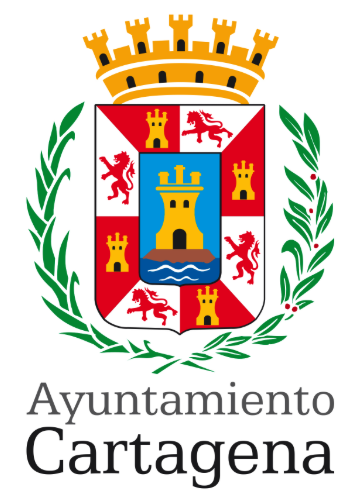 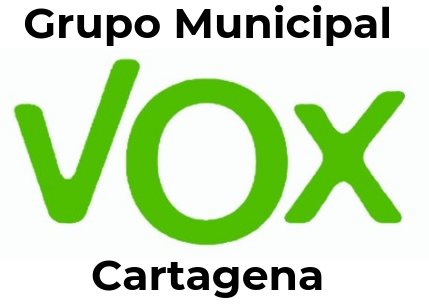 PREGUNTA QUE PRESENTA GONZALO ABAD MUÑOZ, CONCEJAL DEL GRUPO MUNICIPAL VOX CARTAGENA, SOBRE "LICITACIÓN DE LA CANTINA DEL PARQUE DE LA BARRIADA DE CUATRO SANTOS” MOTIVACIÓN DE LA PREGUNTAHace unas semanas los vándalos destrozaban la cantina del parque Juan José Cano de la barriada de Cuatro Santos, que al parecer lleva más de seis años cerrada.PREGUNTA:¿Por qué no se ha sacado a licitación la explotación de la cantina, cuyo abandono ha dado pie a los citados actos vandálicos?Cartagena, 21 de marzo  de 2023Fdo: Gonzalo Abad MuñozA LA ALCALDÍA – PRESIDENCIA DEL EXCMO. AYUNTAMIENTO DE CARTAGENA